Employment Application Form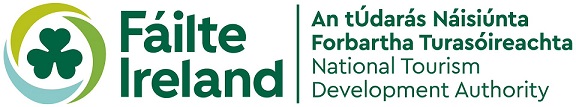 Fáilte Ireland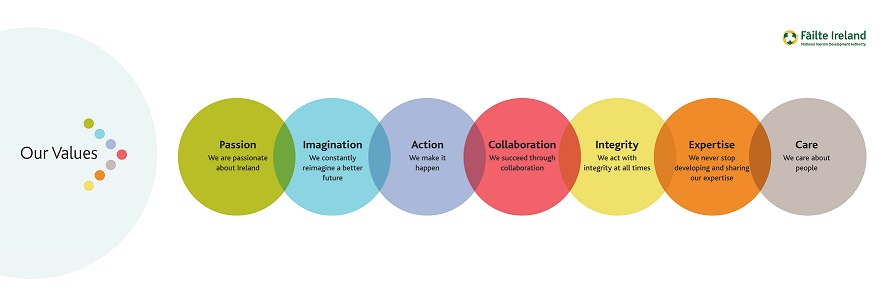 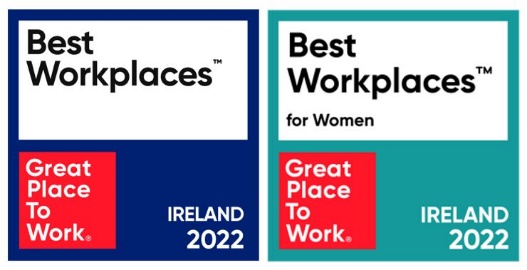 JOB REFERENCE: JOB REFERENCE: HR/ES/35POSITION APPLIED FOR: POSITION APPLIED FOR: Officer, International Publicity LOCATION:LOCATION:Blended work model with location of Dublin 1CLOSING DATE OF APPLICATION:CLOSING DATE OF APPLICATION:Thursday, 15th September at 3.00pm (Ireland Time)Please email your completed application form (in word doc only) to lgleeson@alternatives.ieLate applications will NOt be considered i.e received after 3.00pm (Ireland Time)Please email your completed application form (in word doc only) to lgleeson@alternatives.ieLate applications will NOt be considered i.e received after 3.00pm (Ireland Time)Please answer the questions fully as this will enable us to correctly assess your application.  Only the application form will be used for screening purposes.Please type your responses – do not handwrite.PERSONAL DETAILSPERSONAL DETAILSPERSONAL DETAILSFirst Name: Surname: Address: (include Eircode)Email: Telephone No: We will contact you either by email or by telephone. Please answer all the following questions:Are you currently employed by Fáilte Ireland? Yes          No Are you eligible to work in the Republic of Ireland? Yes          No  If ‘No’ please state your Visa status:____________________________________________Please answer all the following questions:Are you currently employed by Fáilte Ireland? Yes          No Are you eligible to work in the Republic of Ireland? Yes          No  If ‘No’ please state your Visa status:____________________________________________EDUCATION & TRAINING COURSESPlease list colleges/universities/professional bodies attended and qualifications obtained, together with any training/development courses attended that are relevant to your application, please use an additional sheet if necessary. OTHER TRAINING COURSESPlease list any relevant training/development courses attended with dates.ADDITIONAL INFORMATIONCAREER INFORMATION Please give your reasons for making this application, relating your experience, achievements and abilities to the post for which you are applying.  Make any points of particular interest, such as practical experience in specialised areas and notable achievements. (Max 300 words).Key Competencies: - Candidate must provide evidence of the following: People Management:  Please give one or two specific examples of where you demonstrated strong skills in this area (max 400 words – anything above may disqualify).Business Communication: Please give one or two specific examples of where you demonstrated strong skills in this area (max 400 words– anything above may disqualify).Strategic Thinking:  Please give one or two specific examples of where you demonstrated strong skills in this area (max 400 words– anything above may disqualify).Problem Solving and Analytical skills:  Please give one or two specific examples of where you demonstrated strong skills in this area (max 400 words– anything above may disqualify).PROCESSING APPLICATIONSAll information contained in this Application Form will be treated as confidential and will only be used to process an application for employment with Fáilte Ireland.Incomplete applications will not be considered.Fáilte Ireland is an Equal Opportunity Employer.DECLARATION	I declare that by submitting this application form, the foregoing particulars are complete and correct to the best of my knowledge and belief, and I consent to my personal details being used to process my employment application.Date:	   ____________Any candidate found to have knowingly given false information, or to have wilfully suppressed any material fact will be liable to disqualification, or if appointed, to dismissal.